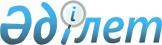 О внесении изменений в приказ Председателя Комитета по государственному контролю над производством и оборотом подакцизной продукции Министерства государственных доходов Республики Казахстан от 31 марта 2001 года № 42 "О порядке реализации этилового спирта с уплатой акциза производителям алкогольной продукции (кроме пива)"
					
			Утративший силу
			
			
		
					Приказ Председателя Комитета по государственному контролю над производством и оборотом подакцизной продукции Министерства государственных доходов Республики Казахстан от 27 ноября 2001 года № 207. Зарегистрирован в Министерстве юстиции Республики Казахстан 7 декабря 2001 года № 1694. Утратил силу приказом и.о. Министра финансов Республики Казахстан от 25 сентября 2012 года № 439

      Сноска. Утратил силу приказом и.о. Министра финансов РК от 25.09.2012 № 439.      В целях осуществления контроля за движением объемов этилового спирта произведенного отечественными производителями, и во исполнение Закона Республики Казахстан от 16 июля 1999 года Z990429_ "О государственном регулировании производства и оборота этилового спирта и алкогольной продукции" приказываю: 

      1. Внести в V011496_ Правила реализации этилового спирта производителям алкогольной продукции (кроме пива), утвержденные приказом Председателя Комитета по государственному контролю над производством и оборотом подакцизной продукции Министерства государственных доходов Республики Казахстан от 31 марта 2001 года N 42 следующие изменения: 

      в пункте 4 второе предложение исключить;      в пункте 8 слова "не менее чем за три дня до ее осуществления" исключить.      2. Отделу правового обеспечения Комитета (А. Лепесбаев) произвести государственную регистрацию настоящего приказа в Министерстве юстиции Республики Казахстан.      3. Контроль за исполнением настоящего приказа возложить на Г. Толкимбаева - Заместителя Председателя Комитета.      4. Настоящий приказ вступает в силу со дня государственной регистрации.       Председатель                                                               (Специалисты: Пучкова О.Я.,                     Петрова Г.В.)
					© 2012. РГП на ПХВ «Институт законодательства и правовой информации Республики Казахстан» Министерства юстиции Республики Казахстан
				